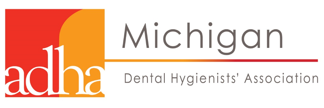 Michigan Dental Hygienists’ Association Is Proudly Offering:“Michigan Dental Therapy Update”                                                                         Wednesday, July 29th at 12:00pmFREE Virtual PresentationSpeaker: Misty Davis, RDH, BSJoin us for an overview of the dental therapy profession, including scope of practice, practice settings, education requirements, and impact on access to care. We will discuss dental therapy as a career ladder for dental hygienists and education opportunities for dental hygienists to enter advanced standing programs.Misty Davis, RDH, BS worked as a clinician for 14 years before coming to the Michigan Primary Care Association, where she works as an Oral Health Program Manager. Her work involves providing training and support to Michigan Community Health Center dental departments, working with Community Health Centers on oral health-related grant projects, and fostering the implementation of dental therapy in Michigan. Misty has been an active member of the American Dental Hygienists’ Association since 2007, collaborating with peers to advance the profession of dental hygiene and improve access to care. She is the immediate past president of her local component, Capital Region Dental Hygienists’ Association, and is pursuing a Master’s degree in Public Health at Michigan State University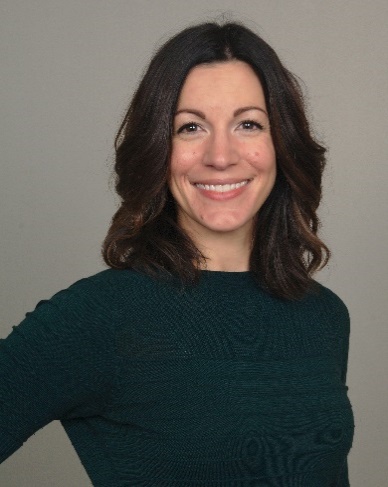 Misty Davis, RDH, BS worked as a clinician for 14 years before coming to the Michigan Primary Care Association, where she works as an Oral Health Program Manager. Her work involves providing training and support to Michigan Community Health Center dental departments, working with Community Health Centers on oral health-related grant projects, and fostering the implementation of dental therapy in Michigan. Misty has been an active member of the American Dental Hygienists’ Association since 2007, collaborating with peers to advance the profession of dental hygiene and improve access to care. She is the immediate past president of her local component, Capital Region Dental Hygienists’ Association, and is pursuing a Master’s degree in Public Health at Michigan State University.Course Objectives:Objective 1: Learn details about the profession of dental therapy, including scope of practice and 		          practice settings Objective 2: Understand how dental therapy will positively impact underserved communities Objective 3: Understand the education requirements to become a dental therapist in Michigan************************************************************************************************************************REGISTRATION IS FREEMembers and Non-Members: Please visit: (Insert link here) to register                                                                                          *Register by Monday July 25th *